الفريق العامل المعني بالتطوير القانوني لنظام لاهاي بشأن التسجيل الدولي للتصاميم الصناعيةالدورة السادسةجنيف، من 20 إلى 22 يونيو 2016مشروع جدول الأعمالمن إعداد الأمانةافتتاح الدورةانتخاب الرئيس ونائبي الرئيساعتماد جدول الأعمالانظر هذه الوثيقة.اعتماد مشروع تقرير الدورة الخامسة للفريق الفريق العامل المعني بالتطوير القانوني لنظام لاهاي بشأن التسجيل الدولي للتصاميم الصناعيةانظر الوثيقة H/LD/WG/5/8 Prov..الاقتراح المراجع بشأن التعديلات على القاعديتين 21 و26 من اللائحة التنفيذية المشتركةانظر الوثيقة H/LD/WG/6/2.الاقتراح المراجع بشأن التعديلات على القاعدة 14 من اللائحة التنفيذية المشتركةانظر الوثيقة H/LD/WG/6/3.المشروع الخاص بزيادة دقة البيانات المُدوّنة في السجل الدوليانظر الوثيقة H/LD/WG/6/4.الاتجاهات السائدة مؤخرا ضمن نظام لاهايانظر الوثيقة H/LD/WG/6/5.مسائل أخرىملخص الرئيساختتام الدورة[نهاية الوثيقة]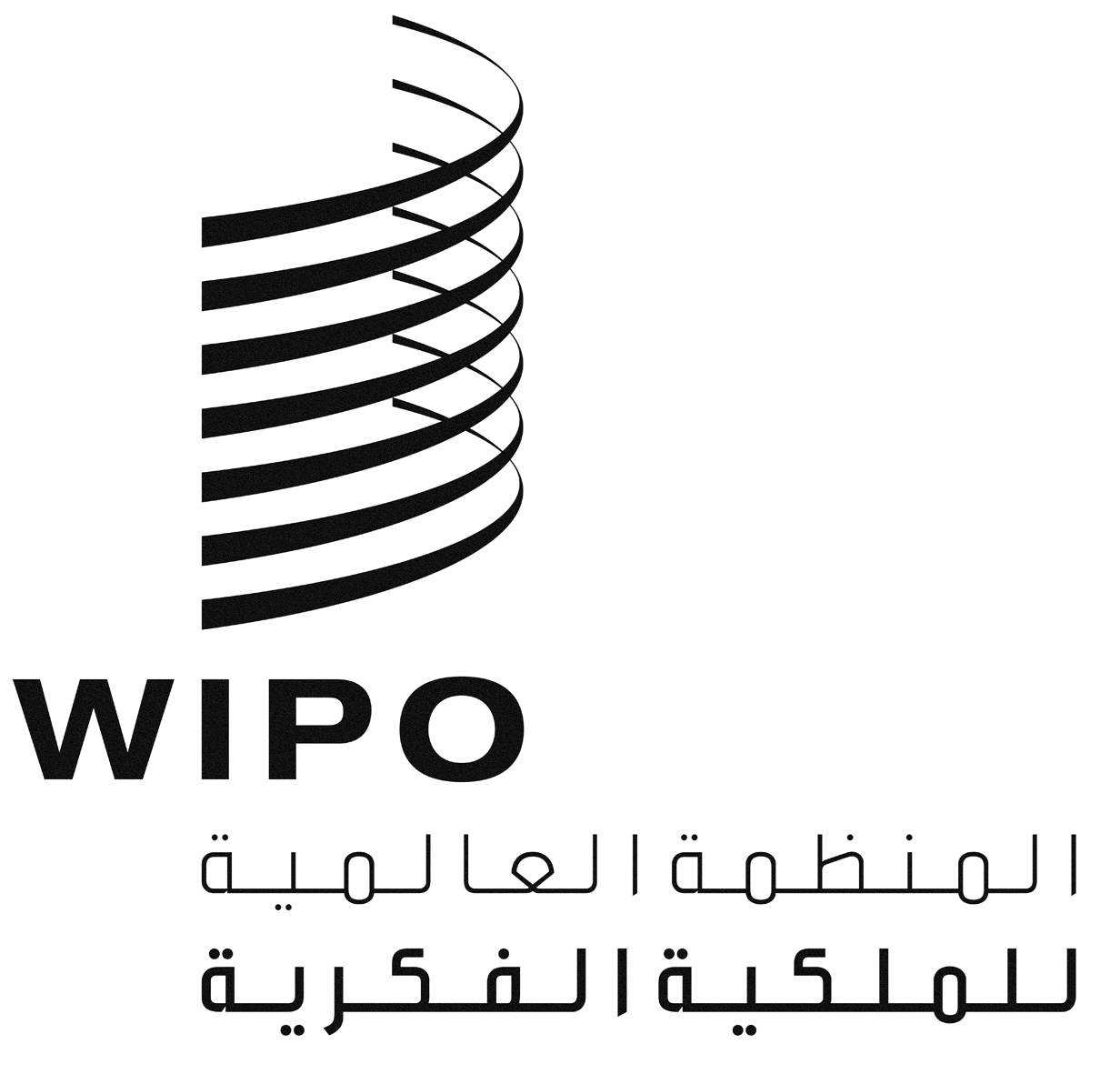 AH/LD/WG/6/1 PROV.H/LD/WG/6/1 PROV.H/LD/WG/6/1 PROV.الأصل: بالإنكليزيةالأصل: بالإنكليزيةالأصل: بالإنكليزيةالتاريخ: 31 مارس 2016التاريخ: 31 مارس 2016التاريخ: 31 مارس 2016